УВАЖАЕМЫЕ РОДИТЕЛИ!ДЕВОЧКИ И МАЛЬЧИКИ!ПРИВЕТСТВУЕМ ВАС В НАШЕЙ ТВОРЧЕСКОЙ МАСТЕРСКОЙ «ЮНЫЕ ХУДОЖНИКИ»Предлагаем вам заняться развитием художественных умений, воображения, творческого мышленияСегодня у нас с вами рисование на тему: «Салют над городом в честь праздника Победы»Нам понадобится: альбомный лист, затонированный фиолетовой гуашевой краской, краски гуашь, баночка с водой.      Побеседуйте с ребёнком: «Какой праздник празднуют жители нашей страны 9 мая? Когда ребёнок ответит на вопрос, подтвердить: «Правильно – это День Победы над фашистской Германией». Предложите ребёнку, отгадать загадку, а если он отгадает её, то узнает, что бывает 9 мая в День Победы? 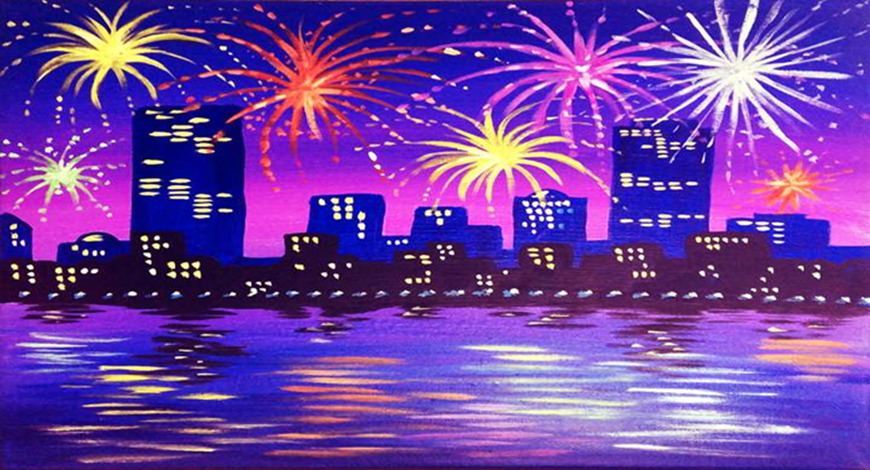 Загадка: «В тёмном небе расцвелиЯрко – красные цветы: Жёлтые, зелёныеЗвёздочки весёлые.Гаснут и летятПадают кружась.Словно в дымке тают, на воду ложась»	Предложите порассуждать: «Что такое салют? Почему бывает салют поздно вечером? А в нашем городе, где бывает салют? Куда мы ездим его смотреть?»       Рассмотрите иллюстрацию с изображением салюта. Во время рассматривания иллюстрации, обратите внимание, что пучки салюта могут состоять из линий, исходящих из одной точки. Они расходятся по кругу, как лучи солнца, в виде полукруга, как фонтан. На концах лучей огоньки в виде звёздочек, кружков, снежинок.	Предложите ребёнку  нарисовать праздничный салют над городом. В нижней части листа рисуем вечерний город. Дома рисуем серой краской. Рисуем не весь дом, а лишь верхние этажи. Один дом стоит рядом с другим. Не забудьте  нарисовать окна в домах.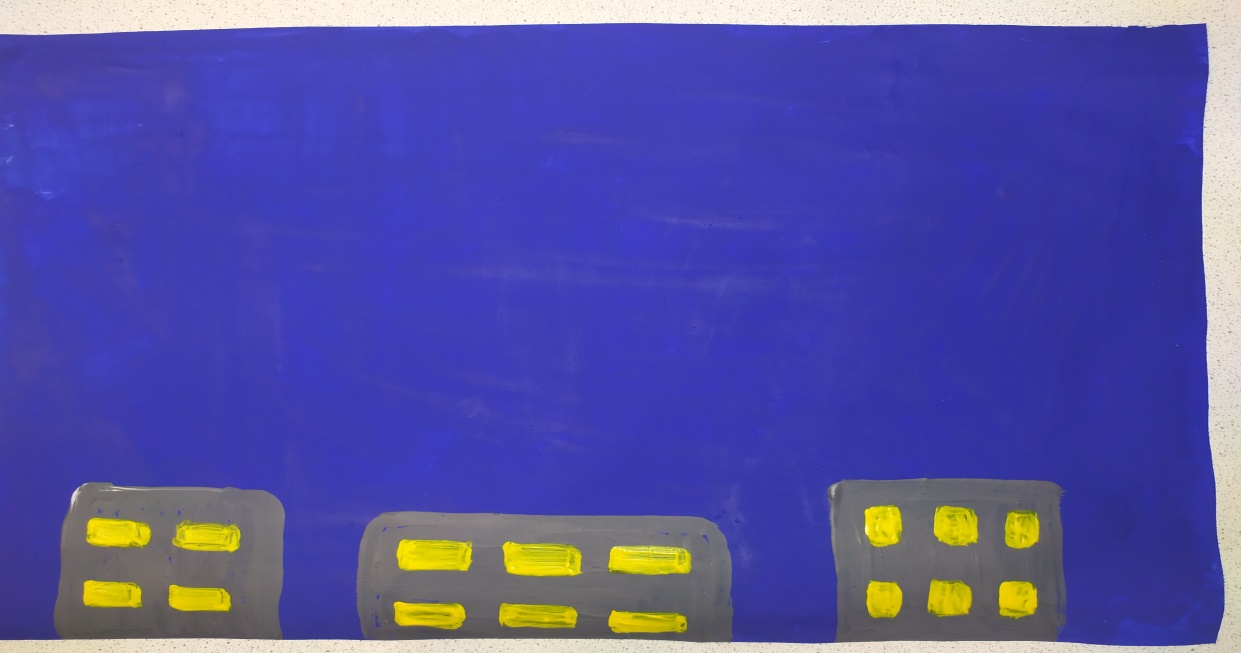 А салют будем рисовать в верхней части листа, он будет занимать почти весь лист. Рисуем салют: ставим точку, как будто именно здесь из ракетницы произвели залп салюта. Из этой точки в разные стороны  проводим линии - лучики в форме полукруга, разными цветами красок. На концах лучиков рисуем звёздочки, точечки, снежинки. 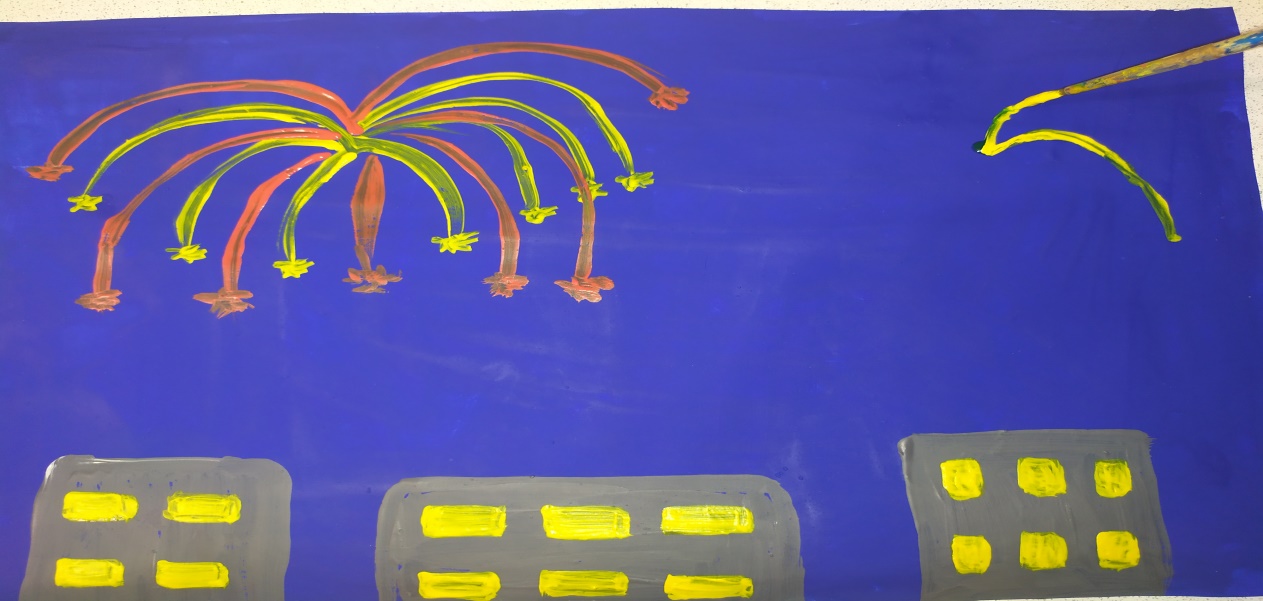 Праздничный салют готов: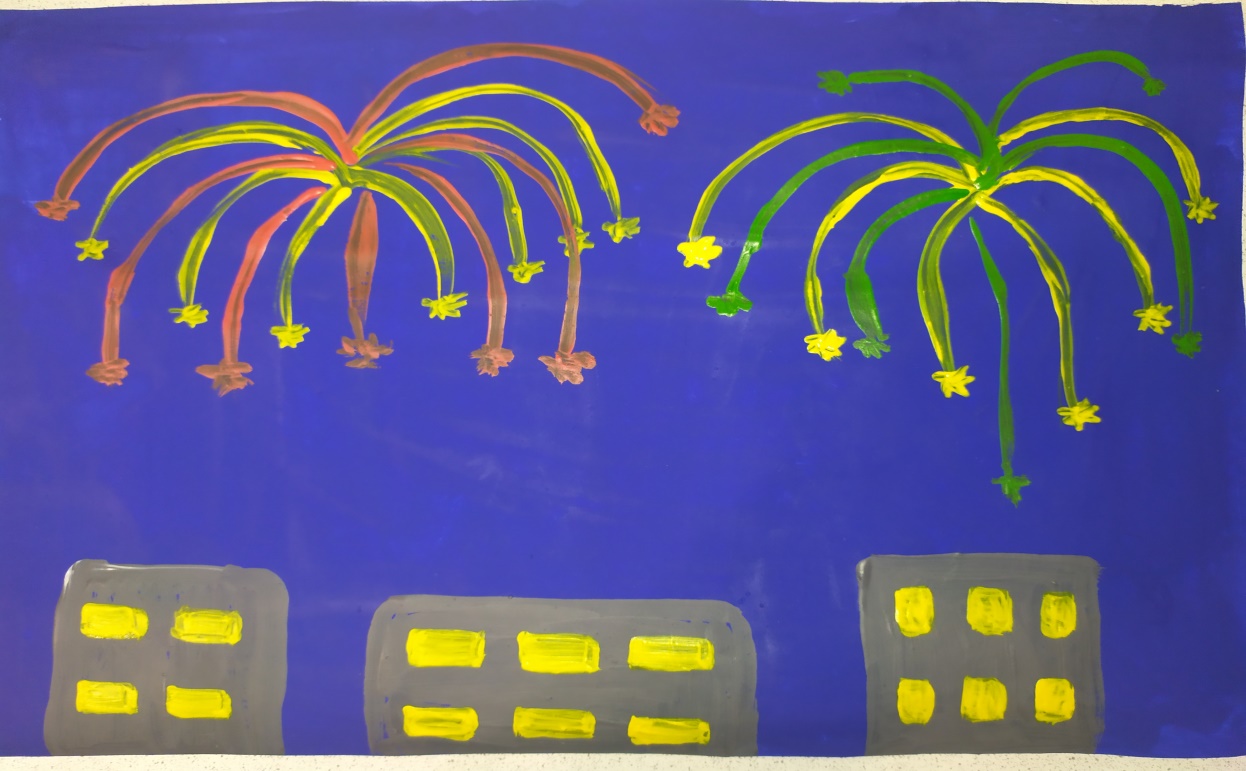 Можно прочитать стихотворение: «Будет вечером салют,                                                             Все его смотреть пойдут!                                                             Ярким праздничным букетом                                                             В небе звёзды расцветут»Поздравляем Вас с праздником Днем ПОБЕДЫ!Мы надеемся, что наши занятия помогутВам и вашим детям  провести с пользой время.С уважением, педагоги МБДОУ ДС «Чебурашка» г. ВолгодонскаИспользован материал: Т.С. Комарова «Изобразительная деятельность в детском саду» старшая группа, стр. 101